GHICEȘTE...MESERIAPentru tine am un joc;Crede-mă, nu-i greu deloc:Vreau să știu dacă ghicești,Sau...poate doar nimerești,Eu pun întrebările,Tu...spui meseriile.Oricum ar fi, eu știu bineC-ai să-nveți aici cu mine. 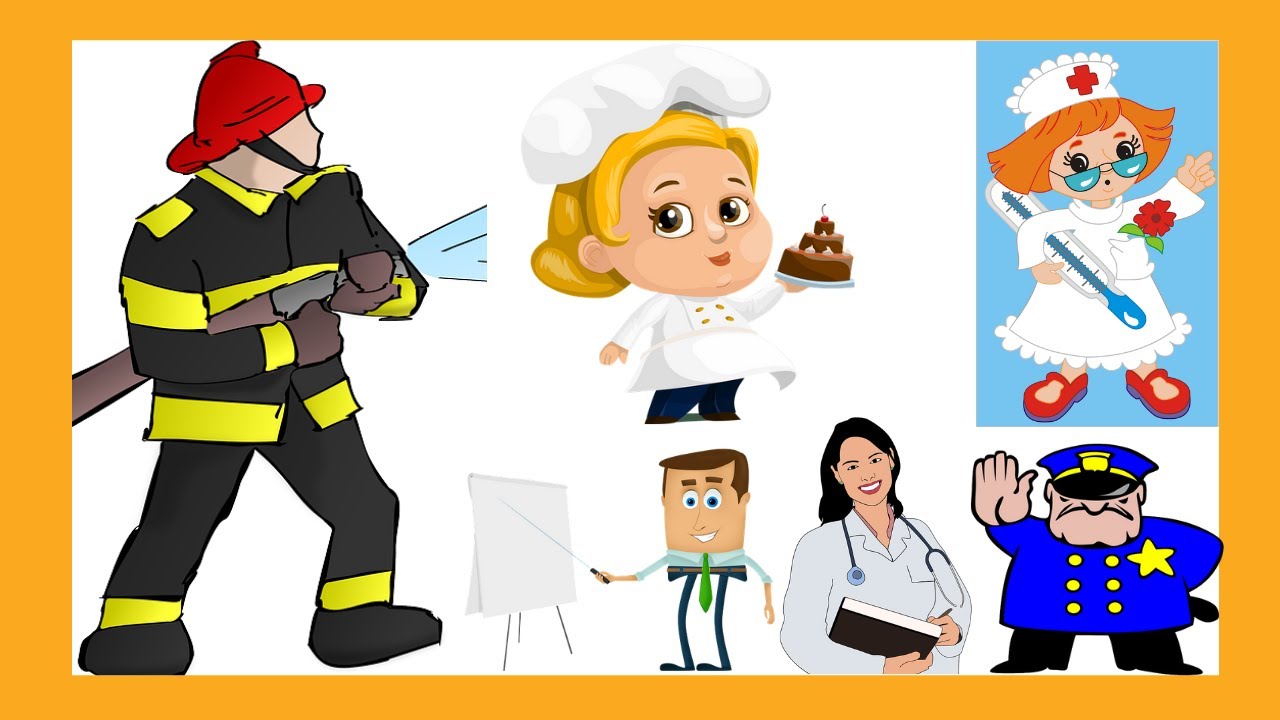 *CINE FACE MÂNCARE?*CINE FACE PÂINE?*CINE COASE HAINE?*CINE VINDE LA MAGAZIN?*CINE STINGE FOCUL?*CINE FACE INJECȚIE?*CINE CONSTRUIEȘTE CASE?*CINE REPARĂ MAȘINI?*CINE FACE PRĂJITURI?*CINE ÎNGRIJEȘTE FLORILE ÎN GRĂDINĂ?*CINE CONDUCE MAȘINA?*CINE REPARĂ CURENTUL?*CINE REPARĂ ÎNCĂLȚĂMINTEA?*CINE SERVEȘTE ÎN RESTAURANT?*CINE ÎNGRIJEȘTE ANIMALELE LA FERMĂ?*CINE ZUGRĂVEȘTE PEREȚII CASELOR?